Помочь людям стать личностями –это значительно более важно, чем помочь им стать математиками или знатоками французского языка.Карл Роджерс	В государственном казенном учреждении социального обслуживания  «Курский социально – реабилитационный центр для несовершеннолетних «Надежда» работают педагоги - психологи, практикующие разные подходы. Сегодня хотим познакомить с таким направлением, как арт – терапия.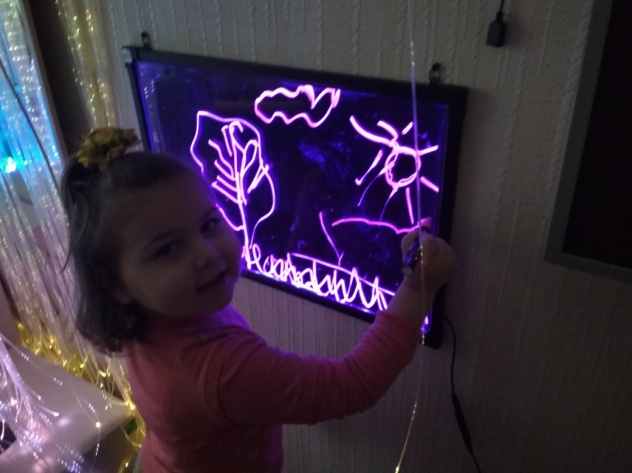 	Арт – терапия – это направление практической психологии, где используются изобразительные средства.Данная технология позволяет нам посмотреть на ситуацию по – другому, с помощью образов и рисунков. Рисунок – это отражение внутреннего состояния человека, которое трудно передать словами. И в этой несознаваемой части содержится много информации, помогающей выявить причины происходящего, найти  ресурсы, справиться с ситуацией.	Неумение рисовать не является противопоказанием для арт – терапии!	Творческий продукт выступает здесь не как выражение способностей человека. Рисунок – это возможность для человека соприкоснуться со своей душой, со своим внутренним миром. Ключевым фактором здесь является то, как человек видит свой рисунок, какие эмоциональные реакции в нем пробуждаются и как он с ними обходится. Можно совсем не уметь рисовать и поставить одну крохотную закорючку на листе бумаги – но за ней будет стоять столько смысла, что эмоциональную реакцию она будет вызывать сильнее, чем любое полотно великого художника! Поэтому на сеансах арт – терапии мы не только рисуем, но и очень много обсуждаем нарисованное. 	Арт – терапия с детьми дает прекрасный эффект в развитии работы правого полушария, синхронизации деятельности отделов мозга, пробуждает сенсорику, активизирует мелкую моторику, ускоряет выздоровление в случае острых и хронических заболеваний. 	«Творить – значит выражать то, что есть в тебе. Всякое истинно творческое усилие совершается в глубинах человеческого духа», - отмечал Анри Матисс. #надежда#центр#дети#гармония#арттерапия#развитие#воспитание #социальнаясфера#пустьнасузнают#курская#ставропольскийкрайПедагог – психолог  отделения социальной диагностики и социально – правовой помощи Титова Дарья Ивановна